Katolicki Uniwersytet Lubelski Jana Pawła IIInstytut PedagogikiKatedra PsychopedagogikiPracownia Pedagogiki Prenatalnej i ProkreacjiDroga Męczenników Majdanka 70LUBLINSesja Naukowa METODOLOGICZNE ASPEKTY BADAŃ W PSYCHOPEDAGOGICE Miejsce: Tomaszów Lubelski, Ośrodek Rehabilitacyjno-Edukacyjno-Wychowawczy i Przeorsk 113, Niepubliczna Szkoła Podstawowa20-22.06.2014.Piątek 20.06.201414.00.-15.00.   Wprowadzenie w sesję naukową, obiad15.00.-16.30.   Metodologiczne problemy badań empirycznych w psychopedagogice,  cz. I – prof. dr hab. Adam Biela – wykład i dyskusja16.30.-17.00.   Kawa17.00.-18.30.   Problemy metodologiczne badań z zakresu pedagogiki prenatalnej i prokreacji – dr hab. Dorota Kornas-Biela, prof. KUL – wykład i dyskusja18.30.-19.00. 	 Eucharystia19.00.-20.00. 	 KolacjaSobota 21.06.20148.30-9.00.       Śniadanie9.00.-10.30.    Metodologiczne problemy badań empirycznych w psychopedagogice,   cz. II –prof. dr hab. Adam, dr hab. Dorota Kornas-Biela, prof. KUL11.00-12.30.   Fenomenologiczno-hermeneutyczna perspektywa badań pedagogicznych –  dr Ewelina Świdrak – wykład i dyskusja12.30-14.00.   Analiza statystyczna w badaniach psychopedagogicznych. Jak zaplanować   i przeprowadzić badania empiryczne, aby ich wyniki można było poddać  analizie statystycznej?" – mgr Aldona Król: wykład i dyskusja14.00.-15.00.   Obiad15.00.-16.30.   Dyskusja „Metodologiczne aspekty empirycznej pracy naukowej w psychopedagogice rodziny” – moderator dr hab. Dorota Kornas-Biela16.30.-17.00.   Kawa17.00.-18.30.   Odkrycia poznawcze i dylematy dotyczące badań w pedagogice i 	   psychologii – dr Anna Lendzion – wykład i dyskusja18.30.-19.00. 	 Eucharystia19.00.-20.00. 	 KolacjaNiedziela 22.06.20148.30.-9.00.    Śniadanie9.00.-9.30.    Misja uniwersytetu katolickiego – dr hab. Dorota Kornas-Biela, prof. KUL9.30.-11.30.  Metodologiczne aspekty pisania pracy naukowej – moderator dyskusji dr hab. Dorota Kornas-Biela, prof. KUL, dr Anna Lendzion 11.30. Zakończenie sesji12.00. Eucharystia 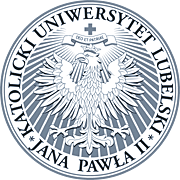 